V 6 – Die WasserroseMaterialien: 		2 Kapillaren mit unterschiedlichem Durchmesser, Lebensmittelfarbe, Petrischale, Schnittmuster einer Seerose,  Schere,  Wachsmalstifte,  Plastikschale oder pneumatische WanneChemikalien:		WasserDurchführung 1:		Es wird etwas Wasser in eine Petrischale gegeben und mit Lebensmittelfarbe versetzt. Dann werden die beiden Kapillaren in das Wasser getaucht, so dass sie gerade die Oberfläche berühren.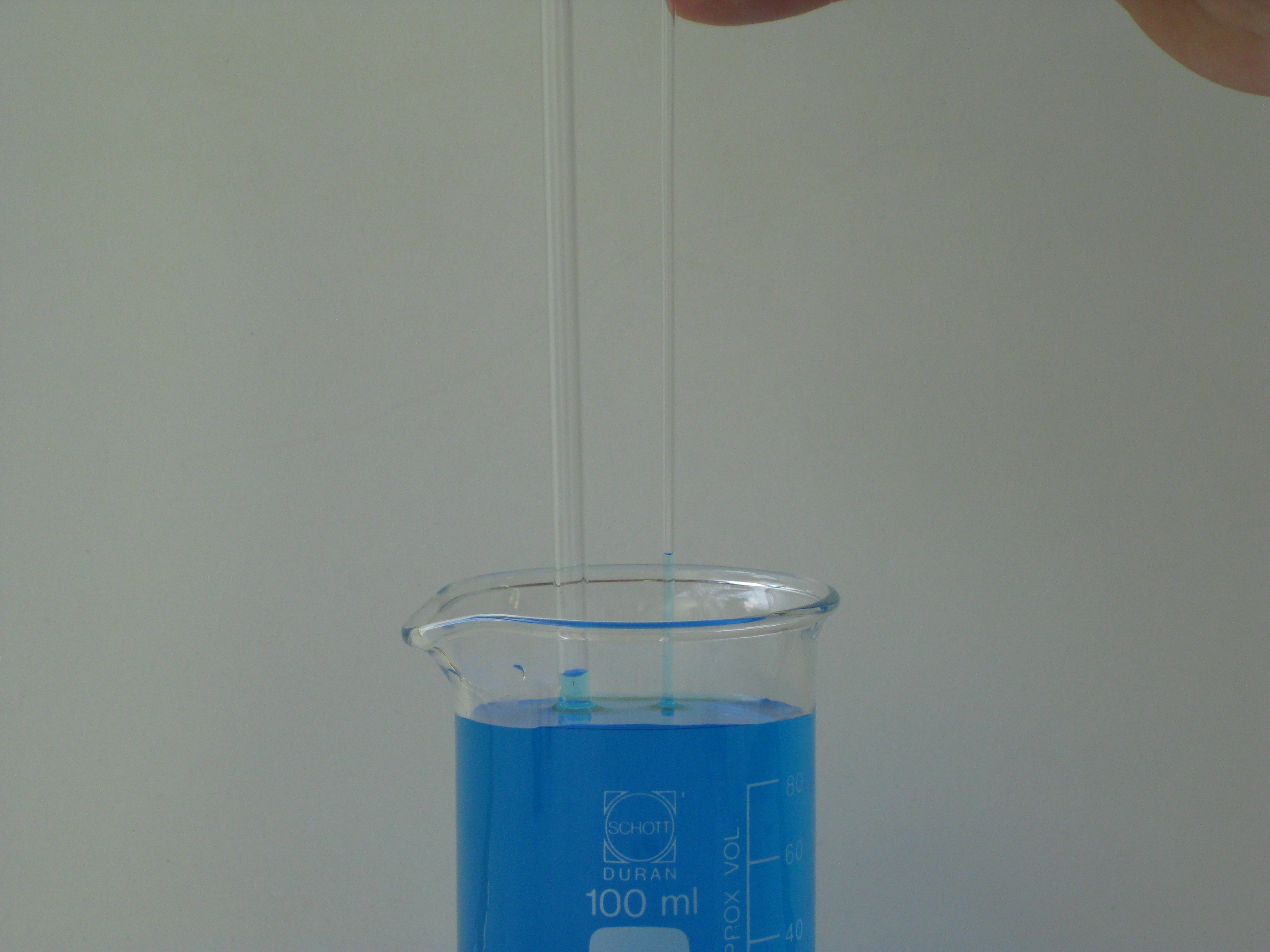 Abb. 9 – Versuchsaufbau 1  „Die Wasserrose“Beobachtung 1:		Das Wasser steigt in den Kapillare hoch. In der Kapillare mit dem geringeren Durchmesser steigt das Wasser höher als in dem mit dem größeren Durchmesser.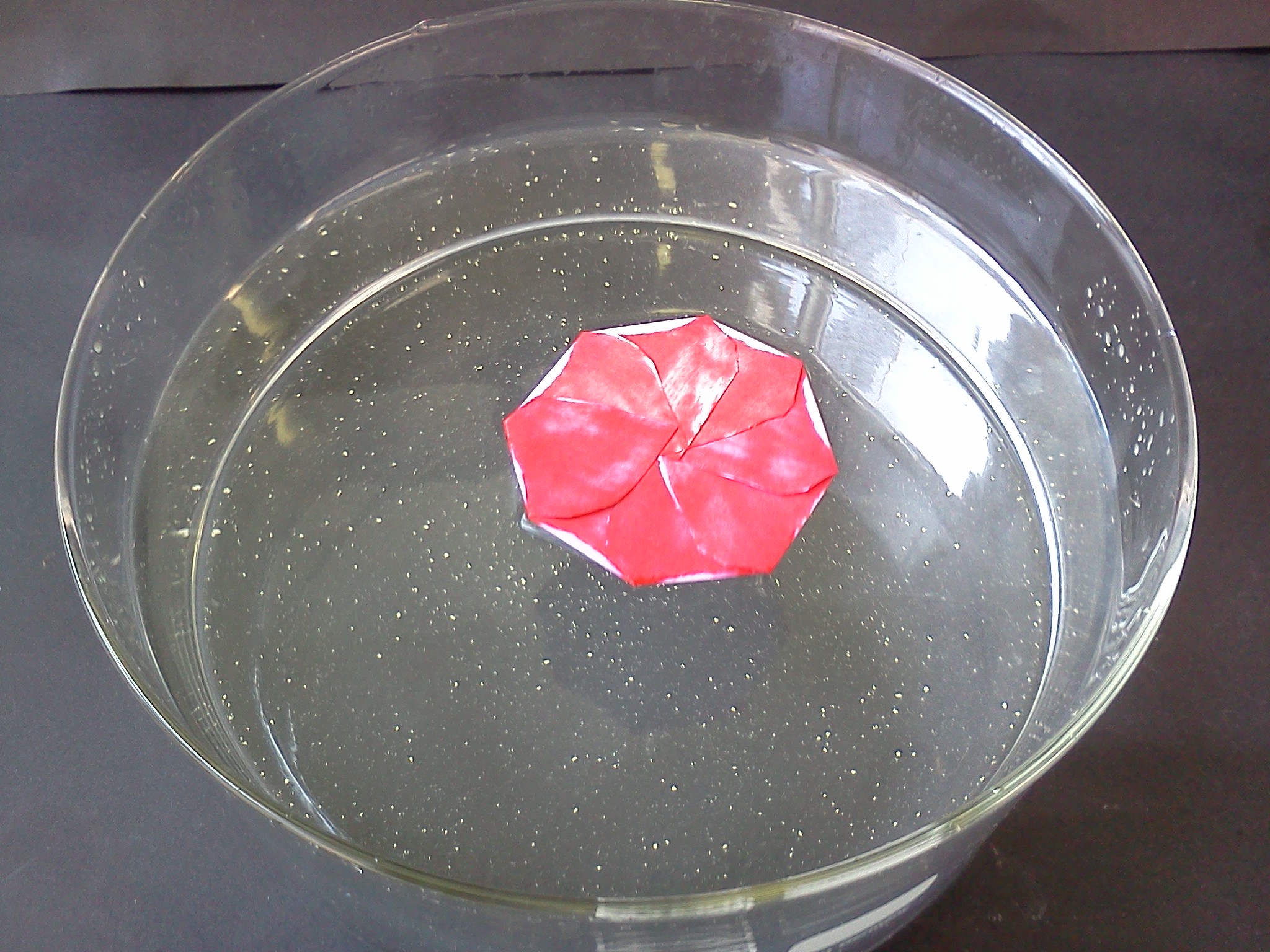 Abb. 10 – die Seerose auf der WasseroberflächeDurchführung 2: 		Die Seerose wird ausgeschnitten und mit Wachsmalstiften von der einen Seite bemalt. Dadurch kann die Rose öfter benutzt werden. Dann werden die Blütenblätter nach innen geklappt und die geschlossene Seerose wird auf die Wasseroberfläche gesetzt.Beobachtung 2:		Nach einiger Zeit öffnet sich die Blüte.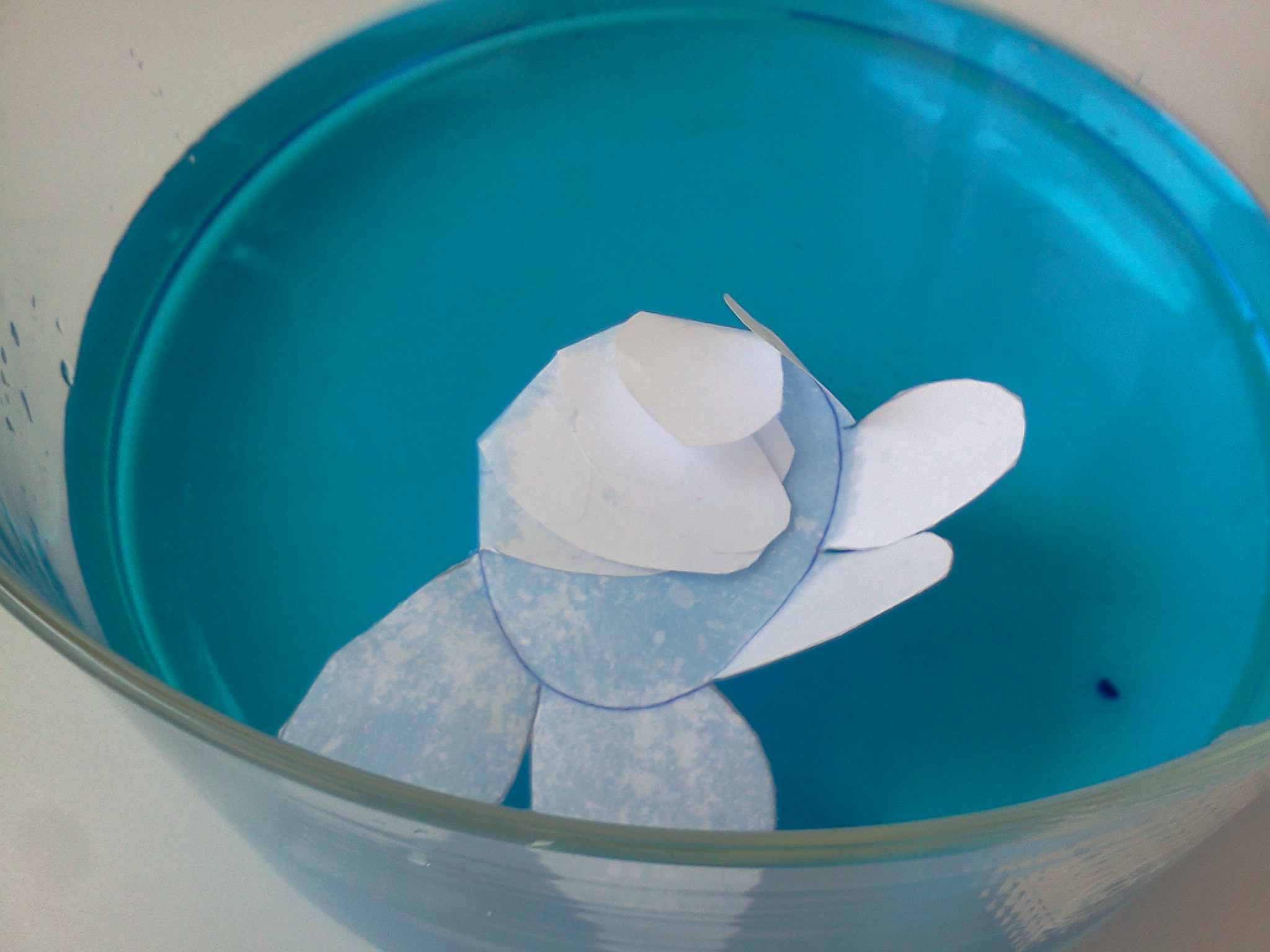 Abb. 11 -  Die Rose öffnet sich und man sieht wo das Wasser im Papier aufsteigt und wo nichtDeutung:		Aufgrund der Adhäsionskraft von Wasser mit dem Glas steigt das Wasser in den Kapillaren nach oben und bildet eine Meniskusoberfläche. Das Öffnen der Seerose kann mit Hilfe dieses Phänomens	verdeutlicht werden. Man nennt diese Eigenschaft Kapillarität.  Ist die Adhäsion zwischen Wasser und Papier größer als die Kohäsion des Wassers steigt es in den Kapillaren des Papiers nach oben. Das Papier quillt auf und die Rose entfaltet ihre Blätter. Der gleiche Effekt ist auch in V 4 zu berücksichtigen, wo das Wasser im Boden nach oben steigt und an der Oberfläche verdunstet oder von den Wurzeln der Pflanzen aufgenommen werden kann.Literatur:		S.O.F. Save Our Future - Umweltstiftung , http://www.kinder-tun-was.de/fileadmin/user_upload/pdfs/Eine_Seerose_blueht_auf.pdf, 25.07.2013, 14:33 Uhr.		Berliner Wasserbetriebe, http://www.klassewasser.de/content/language1/downloads/die-wasserrose.pdf, 25.07.2013, 14:33 Uhr.GefahrenstoffeGefahrenstoffeGefahrenstoffeGefahrenstoffeGefahrenstoffeGefahrenstoffeGefahrenstoffeGefahrenstoffeGefahrenstoffeWasserWasserWasser------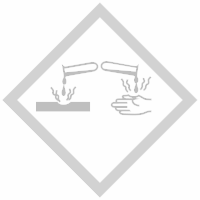 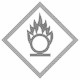 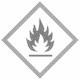 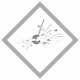 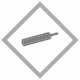 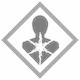 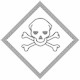 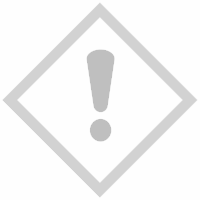 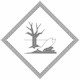 